附件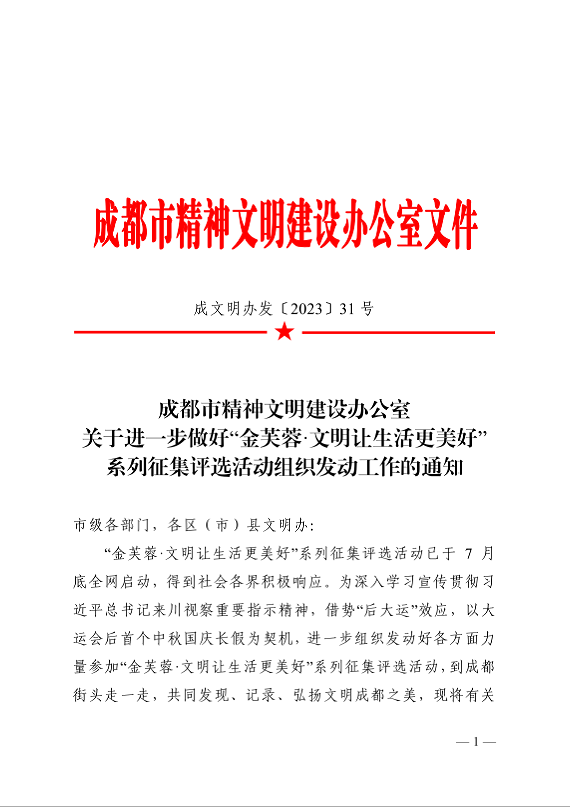 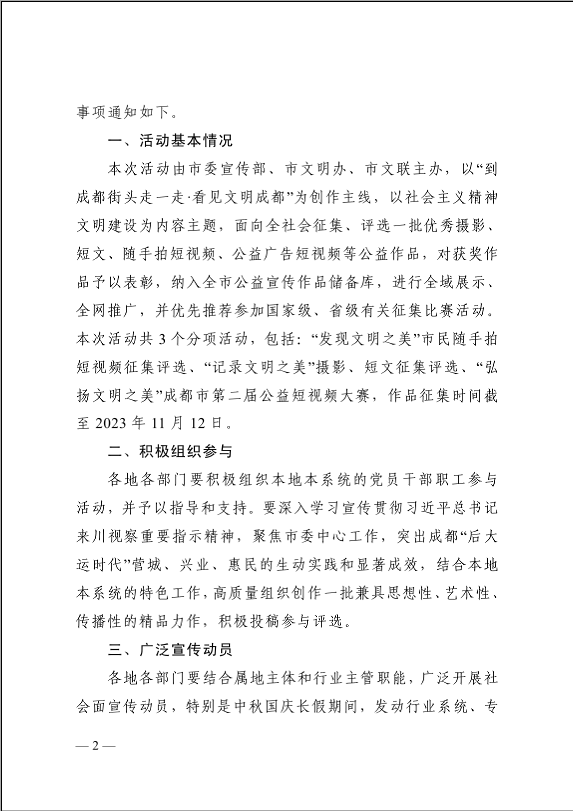 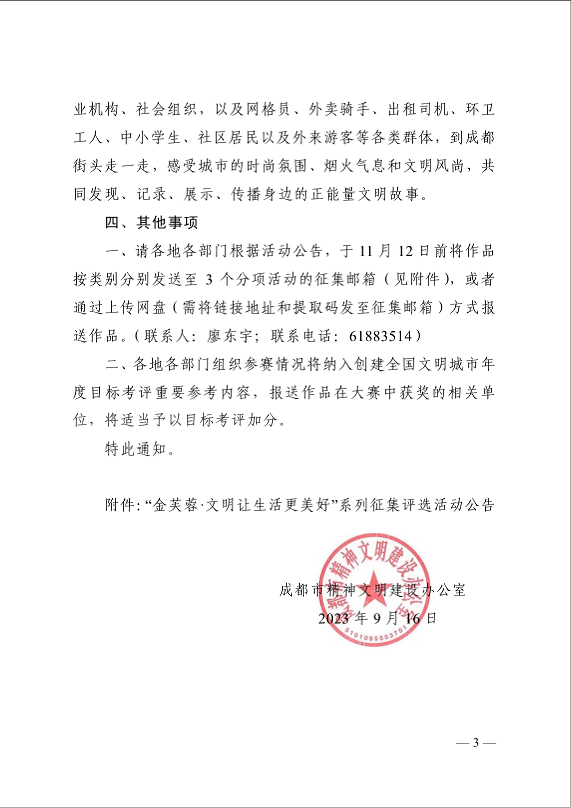 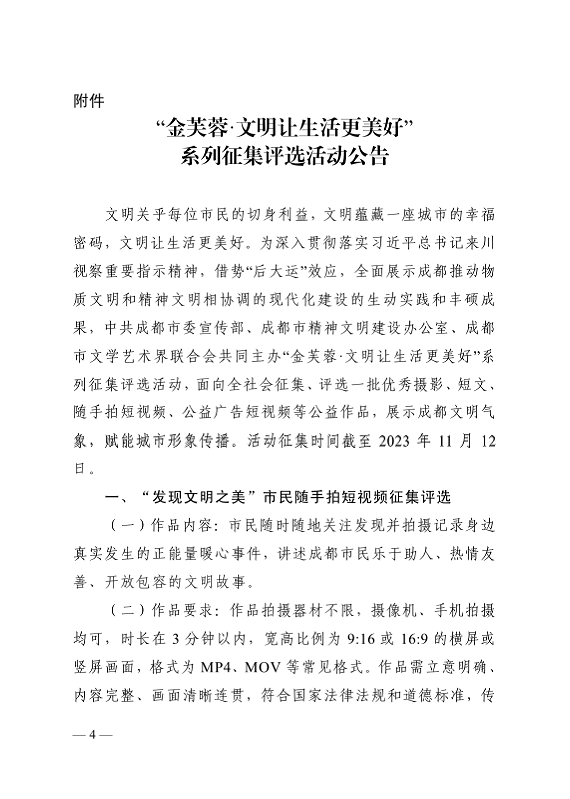 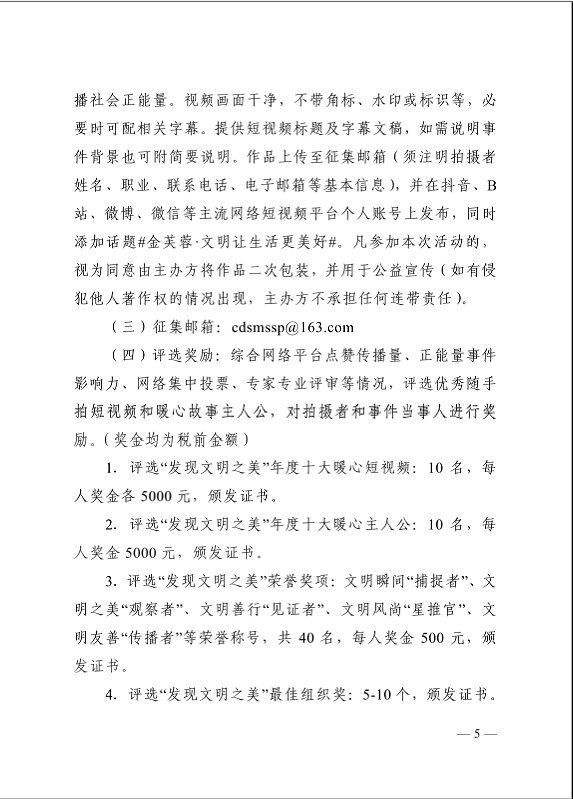 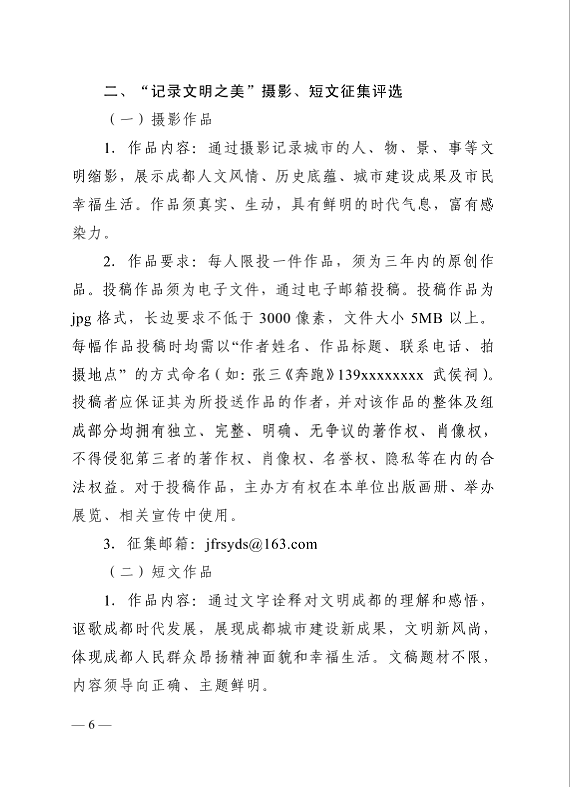 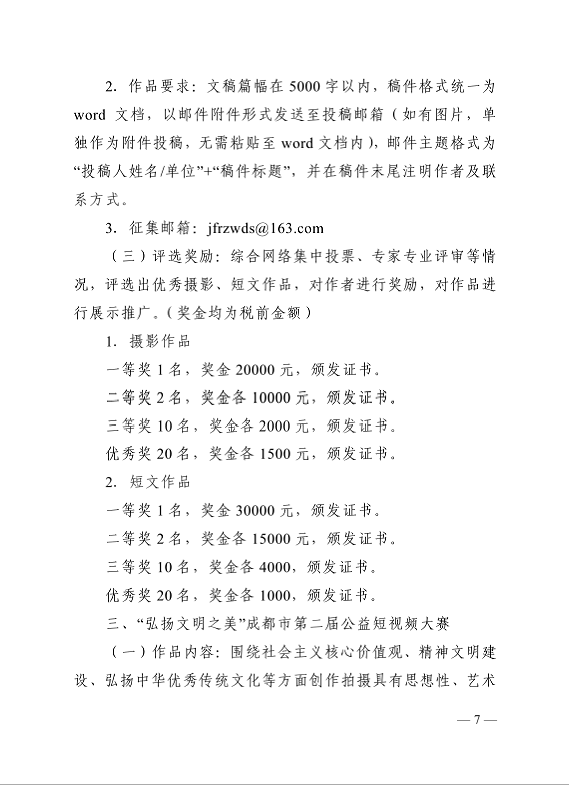 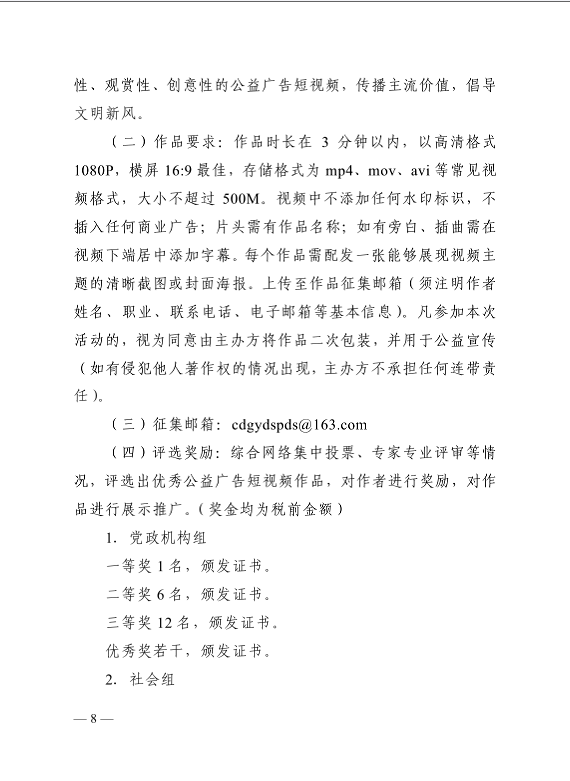 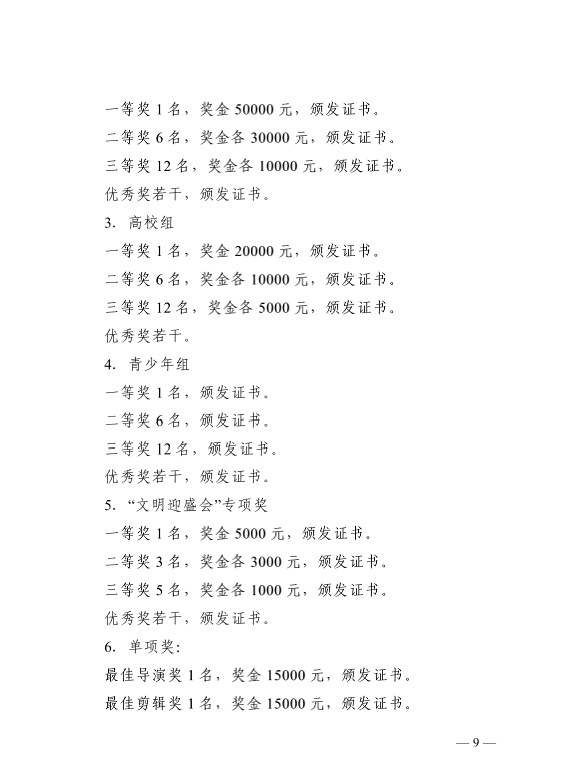 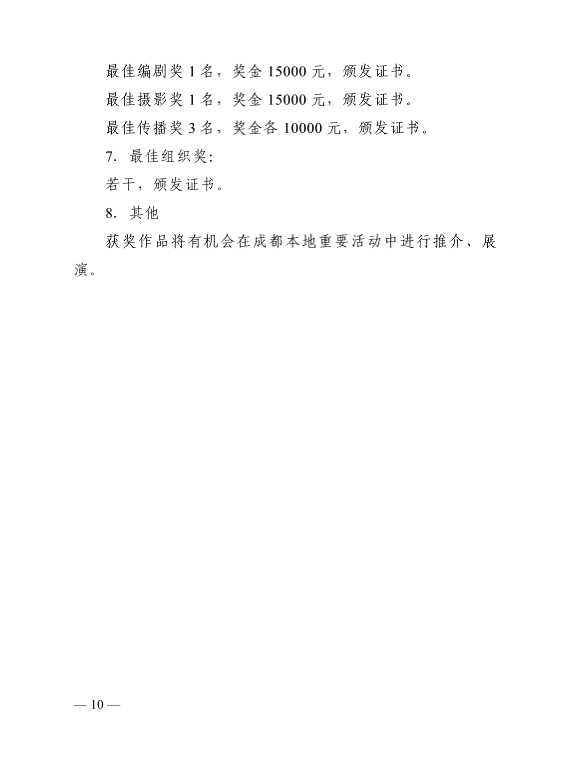 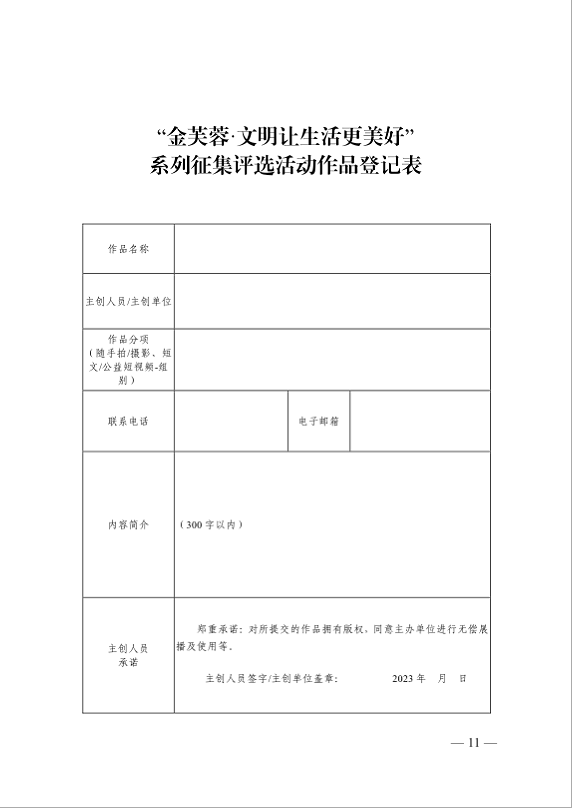 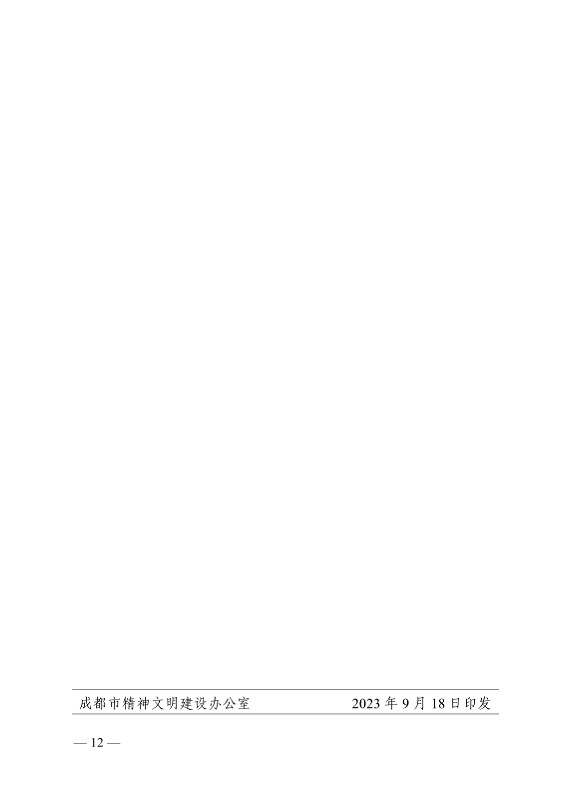 